ОБЩЕСТВО С ОГРАНИЧЕННОЙ ОТВЕСТВЕННОСТЬЮ «ИНДИАН ФИЛЬМЗ»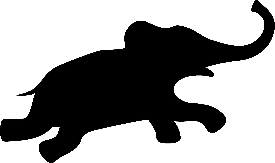 Москва, 13 ноября 2023INDIAN FILMS РАССКАЖЕТ ОБ ИСТОРИИ ИНДИЙСКОГО КИНЕМАТОГРАФА И ЕГО РОЛИ В ОТНОШЕНИЯХ РОССИИ И ИНДИИВ пятницу, 24 ноября в 14:00 в стенах Московского Государственного Института Международных Отношений (МГИМО) пройдет лекция генерального продюсера Indian Films Карена Мирзояна «Кинематограф, как инструмент международных отношений. История становления киноиндустрии Индии».Индийское кино – самый быстро набирающий популярность медиа-контент в последние два года, живой интерес к нему проявляют и кинотеатры, и телеканалы, и VoD-платформы. Indian Films, как эксклюзивный дистрибутор индийского кино в России, активно занят продвижением своего контента и всецело ориентирован на его популяризацию.  В рамках лекции Мирзоян расскажет об истории индийского кинематографа, смене стереотипов, новых форматах и о той роли, которую сыграло индийское кино в становлении глубоких культурно-экономических связей народов России и Индии. Формат мероприятия подразумевает как лекционную часть, так и формат открытой дискуссии с аудиторией об индийском кино и работе профессиональной кинодистрибуционной компании. Мероприятие пройдет 24.11.2023 г. в лектории МГИМО, по адресу: г. Москва, пр-т. Вернадского, д.76.  Начало в 14:00. Контакты для связи: Худяков Кирилл +7 (977) 266-78-26, kirill@indianfilms.ru   Сайт компании: https://www.indianfilms.ru/ -----------------------------------------------------------------------------------------------Indian Films – кинодистрибуционная компания, активно развивающаяся на российском рынке с 2015 года. В статусе эксклюзивного дистрибутора индийского кино на территории РФ, Indian Films представила на суд российского зрителя более 100 картин ведущих киностудий Индии. Деятельность компании всецело направлена на развитие и популяризацию индийского кинематографа. Компания Indian Films работает в тесном сотрудничестве с Министерством культуры Российской Федерации, посольством Республики Индия, индийским культурно-национальным центром «Сита».